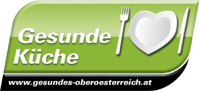 Speiseplan, Juni 2023Do.      1.6    Käsespätzle mit gem. Salat, Müsli (A,C,G,O)*

Mo.    5.6    Fischlaibchen mit Kartoffeln und Salat, Kuchen  (A,C,D,G,O,H)*
Di.      6.6    ABC Suppe, Mohnnudeln mit Apfelmus (A,C,M,L,O)*
Mi.     7.6    Bernerwürstel mit Wedges und Salat, Obst (A,H,G,C,M,O)*
Do.     8.6    FeiertagMo.  12.6    Kartoffelgulasch mit Hausbrot und Salat, Kuchen (A,C,G,O,H)*
Di.    13.6     Pizza dazu Salat, Obst (A,C,G,O,H)*
Mi.   14.6    Chili con carne mit Nudeln und Salat, Kakao (A,C,G,O)*
Do.   15.6    Frittatensuppe, Buchteln mit Vanillesauce, Obst (O,A,C,G)*Mo.  19.6    Bosner, Obst (A,G,H)*
Di.    20.6     Gemüselasagne mit Salat, Joghurt (A,C,G,L,O,H)*
Mi.   21.6     Thunfischaufstrich, Grießauflauf mit Waldbeersauce (A,C,G,L)*
Do.   22.6     Faschierte Laibchen mit Kartoffelpüree und Salat, Kuchen (A,C,G,O)*
Mo.  26.6     Nudelsuppe, Kaiserschmarrn mit Kirschkompott (A,C,G,L)*
Di.    27.6     Fleckerlspeis mit Salat, Pudding (A,C,G,O,H)*
Mi.   28.6     Hirselaibchen mit Kräuterdip und Salat, Kuchen (A,G,C,O,H)*
Do.   29.6     Schnitzel vom Huhn mit Reis, Kartoffeln und Salat, Obst (A,C,G,O)*  